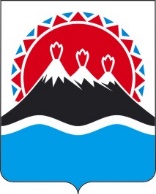 П О С Т А Н О В Л Е Н И ЕПРАВИТЕЛЬСТВА  КАМЧАТСКОГО КРАЯ                   г. Петропавловск-КамчатскийПРАВИТЕЛЬСТВО ПОСТАНОВЛЯЕТ:1. Признать утратившим силу постановление Правительства Камчатского края от 30.10.2017 № 449-П «Об утверждении Порядка предоставления субсидий из краевого бюджета юридическим лицам и индивидуальным предпринимателям Камчатского края на возмещение части затрат на уплату процентов по кредитам, привлеченным в российских кредитных организациях и Камчатском государственном фонде поддержки предпринимательства». 2. Настоящее постановление вступает в силу после дня его официального опубликования.Пояснительная записка к проекту постановления Правительства Камчатского края «О признании утратившим силу постановления Правительства Камчатского края от 30.10.2017 № 449-П «Об утверждении Порядка предоставления субсидий из краевого бюджета юридическим лицам и индивидуальным предпринимателям Камчатского края на возмещение части затрат на уплату процентов по кредитам, привлеченным в российских кредитных организациях и Камчатском государственном фонде поддержки предпринимательства»  Необходимость подготовки настоящего проекта постановления Правительства Камчатского края обусловлена следующими обстоятельствами.Мера поддержки, как предоставление субсидий на возмещение части затрат на уплату процентов по кредитам, привлеченным в российских кредитных организациях и Камчатском государственном фонде поддержки предпринимательства, носит заявительный характер.В адрес Министерства экономического развития и торговали Камчатского края с момента утверждения Порядка предоставления субсидий из краевого бюджета юридическим лицам и индивидуальным предпринимателям Камчатского края на возмещение части затрат на уплату процентов по кредитам, привлеченным в российских кредитных организациях и Камчатском государственном фонде поддержки предпринимательства не поступило ни одного заявления о получении данного вида субсидии. Вместе с тем, в целях дополнительной меры поддержки экономики и предприятий осуществляющих торговую деятельность в труднодоступных местностях на сегодняшний момент разработан порядок предоставления и распределения субсидии местным бюджетам в целях софинансирования расходных обязательств муниципальных образований в Камчатском крае на осуществление компенсации предприятиям, осуществляющим завоз в труднодоступные местности в Камчатском крае продовольственных товаров, части транспортных расходов на доставку продовольственных товаров. Проект постановления 29.06.2021 размещен на Едином портале проведения независимой антикоррупционной экспертизы и общественного обсуждения проектов нормативных правовых актов Камчатского края (htths://npaproject.kamgov.ru) для обеспечения возможности проведения независимой антикоррупционной экспертизы.Дата окончания приема заключений по результатам независимой антикоррупционной экспертизы – 08.07.2021.Принятие настоящего проекта постановления не потребует дополнительного финансирования из краевого бюджета.Настоящий проект постановления не подлежит оценке регулирующего воздействия в соответствии с постановлением Правительства Камчатского края от 06.06.2013 № 233-П «Об утверждении Порядка проведения оценки регулирующего воздействия проектов нормативных правовых актов Камчатского края и экспертизы нормативных правовых актов Камчатского края».[Дата регистрации]№[Номер документа]О признании утратившим силу постановления Правительства Камчатского края от 30.10.2017 № 449-П «Об утверждении Порядка предоставления субсидий из краевого бюджета юридическим лицам и индивидуальным предпринимателям Камчатского края на возмещение части затрат на уплату процентов по кредитам, привлеченным в российских кредитных организациях и Камчатском государственном фонде поддержки предпринимательства»Председатель Правительства - Первый вице-губернатор Камчатского края[горизонтальный штамп подписи 1]А.О. Кузнецов